ОТДЕЛ ОБРАЗОВАНИЯ, СПОРТА И ТУРИЗМА
НОВОПОЛОЦКОГО ГОРИСПОЛКОМАГОСУДАРСТВЕННОЕ УЧРЕЖДЕНИЕ ДОПОЛНИТЕЛЬНОГО ОБРАЗОВАНИЯ «ДВОРЕЦ ДЕТЕЙ И МОЛОДЕЖИ Г.НОВОПОЛОЦКА»ОПИСАНИЕ ОПЫТА ПЕДАГОГИЧЕСКОЙ ДЕЯТЕЛЬНОСТИ«СОЗДАНИЕ УСЛОВИЙ ДЛЯ  РАЗВИТИЯ СОЦИАЛЬНОЙ И ТВОРЧЕСКОЙ АКТИВНОСТИ УЧАЩИХСЯ  СРЕДСТВАМИ ТЕАТРАЛИЗОВАННОЙ ДЕЯТЕЛЬНОСТИ» 	Абалок –Глушакова Тереза Мовсесовна,педагог дополнительного образования8(0214)32-56-13e-mail: tereza.abalok@mail.ru 2014ИНФОРМАЦИОННЫЙ БЛОКТема опыта: «Создание условий для развития социальной  и творческой активности учащихся средствами театрализованной деятельности».1.2. Актуальность опыта   Наше  время - время быстрой модернизации общества и развития рыночных отношений. Вместе с тем получили широкое распространение отношения купли-продажи, незаконные сделки, двойная мораль, месть, сексуальные притязания, грубость и распущенность, неуважение к старшим.В таких условиях в детском сознании происходят существенные перемены. С.И. Иконникова, доктор философских наук, профессор, специалист в области социологии молодежи, этики, культурологии пишет в своем учебном пособии: «В современном открытом обществе необходимо понять положение детства в условиях постоянных перемен. Необходимо разработать стратегию адаптации детства к переменам, создавая «островки стабильности» и освобождения от бесконечной гонки за новшествами; экологические ниши, выполняющие роль укрытия: амортизаторы, содействующие восстановлению душевных сил. Детство нуждается в чувстве защищенности, стабильности и доброжелательности окружающего мира, ему необходимы жизненные ориентиры, которые одобряются и поддерживаются, получают признание и уважение».  [8, с.30]                                                                                                                                     Общеобразовательная школа лишь в некоторой степени может быть гарантом защищенности детства, тем местом, где ребенок получает признание и уважение, сферой интеллектуального, творческого и межличностного взаимодействия педагогов и их воспитанников. В свободное от учебы время многие  школьники предоставлены сами себе.   	Норман Миллер в своем определении досуга полагает, что «свободное время становится досугом только тогда, когда человек сознательно проводит его в какой-то деятельности, имеющей определенную ценность и значение».[4]	   Ученые отмечают, что свободное время не только временное, но и социокультурное пространство, где подросток, молодой человек может проявлять себя в различных видах активности: социально-значимой или асоциальной. В свободное время возможна разная деятельность - творческая и потребительская, созидательная и разрушительная. [2]                                                                                 Социальными институтами, где ведущие потребности детей (подростков) в сфере свободного времени могут быть ориентированы на творческую и социально-значимую деятельность, являются  учреждения дополнительного образования.                                                                                           Широкий выбор различных видов деятельности, позволяет создать условия для самореализации личности.                                                                              Опыт ранее внешкольных  учреждений, а теперь учреждений дополнительного образования изучают  психологи, педагоги, культурологи и социологи. Особый интерес вызывают исследования проблем деятельности учреждений по развитию художественного творчества подростков и молодежи, по формированию их творческих способностей. Опираясь на работы известных ученых Т.И.Баклановой [1], А.Д., А.Д. Жаркова [6], Д.Б. Кабалевского [9],  можно утверждать, что в основном исследуются пути развития творческих задатков и способностей в музыкальных, хоровых, литературных объединениях.                                                                                                                       Значительно меньше изучен опыт работы детских театральных коллективов, а также их роль в формировании и развитии творческих способностей учащихся. В какой-то мере эта проблема затронута в исследовании  В.Н.Харькина [13], которое посвящено школьному театру старшеклассников. Между тем, как отмечают ученые, подростковый возраст по своим психолого-педагогическим характеристикам является наиболее театральным. «У подростка с порой полового созревания соединяются мощный подъем воображения и первые начатки созревания фантазии, а продукты настоящего творческого воображения во всех областях творческой деятельности принадлежат только уже созревшей фантазии»,- отмечает в своих работах известный психолог Л.С.Выготский.[5,с.28]                                                              Все сказанное выше определило актуальность данного опыта.Цель опыта –  развитие творческой и социальной активности  учащихся, средствами театрализованной деятельности.Задачи опыта:Систематизация имеющегося и собственного педагогического опыта.Адаптация типовой программы.Подбор игрового, практического и методического материала для развития творческого потенциала.Разработка авторского сценарного материала.Длительность работы над опытом:  в качестве руководителя клуба юных спасателей-пожарных работала с 2000 года по 2005, как педагог дополнительного образования и руководитель объединения по интересам «Юный агитатор» работаю семь лет.ОПИСАНИЕ ТЕХНОЛОГИИ ОПЫТА2.1. Ведущая идея опыта:  развитие социальной и творческой активности средствами театрализованной деятельности может быть эффективным процессом в том случае, если будут учитываться особенности развивающейся личности подростка, его возрастные и личностные качества. Если в объединении по интересам будут установлены гуманные, доверительные взаимоотношения в системе «педагог - учащийся»; будут использованы соответствующие интересам учащихся творческие методы театральной педагогики.  2.2. Описание сути опыта                                                                             Творчество не может превратиться в догму, делаться по шаблону, это способ организации яркой, интересной, насыщенной жизни, но правильно организованной. Воспитательное воздействие  должно помогать идти прямо к намеченной цели, должно стать средством для решения необходимых общих и личностных задач. «Чтобы успешно сделать что-то, надо научить этому», - писал доктор педагогических наук Иванов И.П. [7,с. 206]       Объединение по интересам  «Юный агитатор», входящее в состав клуба юных спасателей-пожарных, - это детское объединение, способное  творить, включаться в коллективные  творческие дела, приносить пользу обществу посредством такого вида деятельности, как подготовка, ведение массовых мероприятий, игровых программ; агитация; театрализованные представления, КВН, программы связанные с безопасной жизнедеятельностью. Основная задача клуба ЮСП заключается в развитии социальной активности и творческого потенциала личности, организации разнообразных форм досуга и отдыха, создание условий полной самореализации.          В отличие от школы, посещение учреждения дополнительного образования носит свободный характер. Никто не может насильно заставить ребенка приходить сюда. Только поддержание постоянного интереса детей и авторитет педагога являются основой занятий в творческих объединениях. В общении с взрослыми  подростки предъявляют очень высокие требования к ним. Они боятся и не любят всевластия взрослого; высоко ценят разносторонность и глубину знаний, умение их изложить грамотно и доступно; нетерпимы к неосведомленности, грубости, фальши, недобросовестности. Они резко меняют свое положительное мнение о человеке, если обнаруживают в нем недостатки. И наоборот, подростки очень отзывчивы на вежливость, доброту, помощь.  [10]Ребенок становится уверенным, защищенным, если работает в коллективе, объединённом одной идеей, в коллективе единомышленников.  С 2000 по 2005год, я являлась  руководителем городского клуба юных спасателей-пожарных «Набат». Мои воспитанники стали трехкратными  победителями республиканского слета юных спасателей-пожарных, четырехкратными победителями областных слетов. Воспитанник клуба и учащийся объединения Лапацуев Вячеслав стал победителям международного конкурса юных спасателей-пожарных в Австрии.                                                              Важным при подготовке команды  было постановка агитбригад, КВНа, рекламных роликов, выпуск стенгазет на противопожарную тематику. Воспитанниками клуба было завоёвано 34 грамоты и диплома,12 из которых относились к   наградам за победы в творческих конкурсах. Главной деятельностью клуба являлась профориентация учащихся. Многие воспитанники клуба, далее кружка «Юный агитатор» связали свою жизнь с деятельностью пожарного-спасателя, работали и работают на различных объектах  МЧС г. Новополоцка: Сочнев Александр (выпуск 2001 года) работает пожарным инспектором в ПАСО №1 ОАО «Нафтан»,  Григодиадис Олег (выпуск 2001 года) работал пожарным в ПАСЧ № 1 ПАСО-1 ОАО «Нафтан», Лапацуев Ярослав  (выпуск 2003 года) работал пожарным в ПАСЧ № 2 ПАСО-1 ОАО «Нафтан», Филитарин Дмитрий (выпуск 2003 года) работает мастером-спасателем в ПАСЧ № 1 ГОЧС, Хаменок Виталий (выпуск 2003 года) работал пожарным в ПАСО № 2 ОАО «Полимир», Еронько  Дарья (выпуск 2008 года)  работает диспетчером в ПАСЧ № 2 ОАО «Новополоцк транснефть «Дружба», Линтовчик Дмитрий  (выпуск 2011 года) работает пожарным в ПАСЧ № 3 ПАСО -1 ОАО «Нафтан».         Проанализировав свою работу за предыдущие годы в клубе юных спасателей-пожарных, я поняла, что устойчивого положительного результата можно добиться, только работая с детьми по принципу ориентации на ценностное отношение. Ориентация на ценностное отношение преобразует любую деятельность детей в проживание ими отношений, формирует личностную жизненную позицию «быть».[12].                                                                                    Моим педагогическим кредо стал девиз КТД: «Вместе с ними - впереди них!» [7,с.3]  С 2005 года я сконцентрировало своё внимание на одном из направлений клубной деятельности – организации театрализованных постановок на противопожарную тематику. За основу работы с детьми была взята технология  коллективных творческих дел, разработанная  известным советским педагогом И.П. Ивановым.  Считаю, что педагогическое значение театрального объединения «Юный агитатор» состоит не в профессиональной подготовке подростков к театральной деятельности, а в формировании и развитии их творческих задатков и способностей; совершенствовании социально-полезного самоутверждения и самоопределения личности, ускорения процесса ее социализации.  В работе руководствуюсь основными принципами  технологии КТД, которые наиболее эффективно помогают этого добиться:учение без принуждения, приоритет успешности обучаемого («Каждый ребенок талантлив»);учет субъектности личности ребенка (право ребенка на ошибку, свободный выбор, собственную точку зрения);сочетание коллективного и индивидуального воспитания.Таким образом, систематизировав имеющийся педагогический опыт и свой собственный опыт по направлению работы объединения, я адаптировала типовую программу социально-педагогической направленности, составив образовательную программу объединения «Юный агитатор» двух лет обучения. В структуру программы входит теоретическая часть, это знакомство учащихся с разновидностями агитационной деятельности, игровых программ, изучение основ ведения массовых мероприятий. Практическая часть состоит из организации КТД, практических упражнений по развитию речи, игр на развитие внимания, воображения, постановки сюжетных театрализованных представлений, игровых и развлекательных программ.           Работа над созданием сюжетных театрализованных представлений, игровых и развлекательных программ, инсценировок и сюжетных сцен носит в объединении  учебный характер.  Но  учебная работа ориентирует детей на учебно-творческий процесс. Здесь  и  помогает технология КТД.    В своей работе я учитываю психолого-педагогические условия, в которых происходит развитие личности детей и подростков. Самый продуктивный вид деятельности для детей это игра.   Очень важно, чтобы дети постигали все премудрости театрального искусства в игре. Игра – свободное проявление активности. Игровое начало требует отрыва от действительности, постановки себя в условную ситуацию принятия новой роли, переживания, иного мироощущения, иных чувств. Игра может удовлетворить все социальные потребности детей.   По выражению Д.Б.Эльконина, игра способна стать источником развития морали ребенка, более того, школой морали, причем не морали в представлении, а морали в действии. [14]  	                                                         В своей практике широко применяю игры и упражнения на развитие смелости публичного выступления, воображения и внимания: «Мой план действий», «Оживи картинку», «Связка»,  «Паровозик», «Зеркало», «Комплимент»  и т.д. (Приложение 1). Эти игры помогают преодолевать отрицательные качества ребят, учат не подаваться трудностям, перевоплощаться, быстро входить  в новый образ: быть другими, оставаясь при этом собой. Таким образом, социализация детей, подростков в процессе досуговой деятельности осуществляется тем успешнее, чем активнее используется игра как метод воздействия.        Чтобы включить ребят в активный творческий поиск, в  работе использую организацию творческих конкурсов, например «Ведущий-конкурсант» или «Интересный сценарий» (Приложение 2).                                                                                                                                                                                                    Такие творческие конкурсы  пробуждают желание проверить  себя в творчестве. Завершаются обычно такие конкурсы  смотром-защитой представленных работ, а затем коллективным обсуждением их достоинств и недостатков. При этом очень важно обращать внимание ребят на положительные стороны каждой работы. Главным движущим стимулом для творчества является поощрение со стороны педагога, важен принцип созидания,сотворчества.                                                                                                         Этот принцип применяется и при постановке хореографических этюдов. Все  театрализованные представления на противопожарную тематику имеют музыкально-хореографическое оформление, и ни один танец для них не поставлен лично мной или приглашенным хореографом. Все танцевальные композиции таких  театрализованных постановок, как: «Как Буратино не послушал Мальвину»  (2005 и 2012 год), «Мэри Поппинс  возвращается!» (2006 и 2013 год), «Непослушная Пеппи Длинный Чулок» (2008 год), «Сказ про то, как Спичку замуж выдавали» (2009 год), «По следам старой сказки» (2010 год), «Новые бременские музыканты» (2011 год), «Случай в Солнечном городе или непослушание Незнайки» (2014 год)  - это совместный творческий труд педагога и учащихся.  Учащиеся объединения «Юный агитатор»  - это ребята в возрасте 11 -16 лет. На первое место в своей работе я ставлю  общение. Общение  с педагогом-режиссером и общение учащихся между собой.                                                                Л.И. Божович отмечает, что если в младшем школьном возрасте основой для объединения детей чаще всего является совместная деятельность, то у подростков, наоборот, привлекательность занятий и интересы в основном определяются возможностью широкого общения со сверстниками. [3]  Один из видов КТД - это совместные вечера отдыха (вечера веселых задач), огоньки, сладкие столы. Организация таких коллективных огоньков, вечеров отдыха в объединении, где ребята чувствуют себя расковано, помогает не только свободному общению в группе, но и созданию творческого продукта. На огоньках идет коллективное планирование будущего дела (мероприятия), происходит расстановка сил, разделение на творческие группы, появляется лидер, который становится помощником педагога.  Со стороны педагога происходит нацеливание на результат, педагог делится собственным опытом, при этом он разговаривает с детьми на равных, устанавливаются партнерские отношения. Хочу заметить не панибратство, а партнерство.                                                                                                                                          Использование другого вида КТД – «трудового десанта», помогает при оформлении сцены, подготовке декораций,  помогает осуществить заботу о своих товарищах, других людях через труд-творчество. В учебной программе  объединения  есть раздел «Разработка идеи, воплощение». В этом разделе в центре внимание – освоение трудовой культуры, развитие нравственного отношения к труду. Главный принцип обучения на этом этапе - в труде улучшаешь действительность, помогаешь друзьям. Учащиеся в процессе трудового десанта разрабатывают костюмы для выступления, готовят сценический интерьер, занимаются компьютерным оформлением мероприятия, готовят подсобный материал для игровых программ. Применение КТД происходит на конструктивном этапе учебной программы.В своей деятельности, как педагога театрализованного объединения с узкой направленностью на агитацию, я выделила бы несколько этапов: накопительный, конструктивный (или творческий),исполнительский (или корректирующий).	Самые большие разделы учебной программы объединения связанны с теоретической подготовкой учащихся основам актерского мастерства, ведущего массовых мероприятий и практической отработкой полученных умений, знаний, навыков во время репетиционного процесса. Подготовка к творческой деятельности предполагает ориентацию на определенную систему знаний. И первый этап – это, конечно, накопление знаний по предмету. Накопление информации является основой социализации ребенка. Что  касается актёрских способностей, в известном смысле все люди – актёры, но без определенных знаний и навыков невозможно полное раскрепощение и перевоплощение на сцене.Практические занятия по сценической речи дают возможность учащимся объединения научиться доносить до зрителя идеи, мысли чувства произведения. Занятия на развитие  внимания и воображения помогают ребятам стимулировать такие  психические процессы, как моделирование, планирование, творчество, человеческая память, без которых невозможно создание новых образов, идей.            Последний исполнительский или корректирующий этап, это непосредственно репетиционный процесс. Это работа над отдельными эпизодами и событиями. Работа над отдельными картинами (частями) программы и программой в целом, уточнение темпо-ритма мизансцен.                                                                                                                       Технические прогоны  театрализованных представлений помогают объединять ранее полученные знания, умения, навыки и на практике находить новые решения. Результативность и эффективность опыта	Считаю, что продукт или итог деятельности объединения должен быть весомым, красочным, популярным, социально значимым, потому что создание массовых мероприятий и театрализованных представлений,  связанных с безопасной жизнедеятельностью, предполагает участие в них зрителя. А для зрителя главное зрелищность.  В мероприятиях, связанных с агитацией, важно также воздействовать на сознание и настроение зрителя с целью побудить их к действию.                                                                                                                                                       Таким социально значимым, зрелищным и игровым продуктом деятельности объединения стал ежегодный праздник  на противопожарную тематику  для воспитанников дошкольных учреждений и учащихся школ города  «Сигнал тревоги 101». Праздник состоит из многих компонентов, это и экскурсионные программы на выставку детского творчества на противопожарную тематику, которую оформляют и часто ведут учащиеся объединения,  театрализованное представление на противопожарную тематику и игровая программа. За семь лет мною совместно с учащимися объединения подготовлено семь  театрализованных представлений и игровых программ на противопожарную тематику. Мною разработаны  сценарные материалы театрализованных представлений на противопожарную тематику: «Как Буратино не послушал Мальвину», «Мэри Поппинс  возвращается!», «Непослушная Пеппи Длинный Чулок», «Сказ про то, как Спичку замуж выдавали», «По следам старой сказки», «Новые бременские музыканты», «Случай в Солнечном городе или непослушание Незнайки». Сценарии к данным представлениям являются авторскими, стилем изложения в них драматургии выбрана стихотворная форма (Приложение 3).  Всего театрализованные представления за данный период посетило более 4500 детей, воспитанников дошкольных учреждений и учащихся школ.                                                                                                                                  Учащиеся объединения являются ведущими городских слетов юных спасателей-пожарных и юных инспекторов дорожного движения, ведущими игровых программ для воспитанников пришкольных лагерей по безопасности дорожного движения и на противопожарную тематику.                                                             За семь лет учащиеся объединения приняли участие в организации и постановке  двадцати городских слетов ЮИД И ЮСП. Мною разработанно18 сценариев городских слетов ЮИД и ЮСП. Учащиеся объединения являлись ведущими мероприятия «Город, в котором живу», в рамках реализации проекта ПРООН/ЕС, приглашенными ведущими городских выпускных вечеров.Участие ребят объединения в городских мероприятиях, связанных с безопасной жизнедеятельностью, в качестве ведущих -  это и есть один из результатов деятельности объединения. При этом надо учесть, что только социально активная личность, может стать организатором мероприятий, связанных с агитацией. Агитбригадный жанр сложен, он требует подготовленности, мастерства. Он требует умений раскрыть глубину темы, быть зрелищным, владеть сценической культурой.ЗАКЛЮЧЕНИЕ Только четкая психологически  и педагогически целесообразная программа занятий объединения по интересам, обеспечивающая взаимосвязь теоретических знаний, практических умений и навыков, позволяет создать условия для развития социальной и творческой активности обучающихся.Специфика данного  опыта заключается в сплаве театральной и социально-значимой деятельности, в его применении  не в  театральных студиях и кружках, а в детских общественных объединениях, таких как юные спасатели-пожарные или юные инспекторы дорожного движения. Посредствам театрализованной деятельности  можно создать базу  для развития детской социальной активности в объединениях данного направления работы. Рекомендую данный опыт применять руководителям клубов ЮСП, ЮИД или объединений связанных с агитацией или социальной профилактикой. Поэтому я часто выступаю на городских семинарах-практикумах для руководителей школьных команд ЮСП и отрядов ЮИД:октябрь 2009 года - участие в методической гостиной для руководителей школьных команд ЮСП с темой доклада «Подготовка методических разработок на противопожарную тематику»; март 2012 года – участие в активной лекции для руководителей школьных отрядов ЮИД с темой доклада «Методические рекомендации по постановке агитбригад»;в ноябре 2012 года – участие в семинаре для руководителей школьных команд ЮСП с темой доклада «Методические рекомендации по подготовке КВНа на противопожарную тематику».Со своим  опытом работы я знакомила руководителей республиканских команд ЮСП в НДОЦ «Зубренок»  на  VII Республиканском слете КЮСП в сентябре 2004 года. Делилась опытом работы с инспекторами группы пропаганды МЧС и руководителями БМООСП в Центре пропаганды обучения Витебского областного управления МЧС в феврале 2005 года.  В первом полугодие 2013-2014 учебного года, в сентябре месяце делилась опытом работы как педагог дополнительного образования на курсах повышения квалификации, представляя мультимедийную презентацию своего объединения.  Я отмечала ранее, что  главное в моей работе, как руководителя  объединения, - это создание условий для развития социальной активности, творческого потенциала учащихся, но можно говорить и о начальной профориентации учащихся. Учащиеся объединения  выпусков  2009 и 2010 года Качан Марина и Камынин Глеб являются студентами Белорусского государственного  университета культуры искусств, факультета традиционной белоруской культуры и современного искусства и учатся по специальности режиссура.Таким образом, есть перспектива дальнейшего совершенствования данного опыта, в направлении  профориентации учащихся, создания  условий для  содержательного досуга подростков.СПИСОК ЛИТЕРАТУРЫ1.	Бакланова, Т.И. Музыка и ИЗО, 1- 3 кл./Т.И. Бакланова.- Астрахань: Издательская группа АСТ, 2006 г. -127 с.2.	Бестужев-Лада, И.В.  Молодость и зрелость: размышления о некоторых социальных проблемах молодежи/ И. В. Бестужев-Лада. - Москва: Политиздат, 1984 -207 с.                                                                                                             3.	Божович, Л. И. Личность и ее формирование в детском возрасте/ Л.И. Божович. -  Психологическое исследование. – Москва: Просвещение, 1968.- 464с.4.	Бэрон, Р., Керр, Н., Миллер, Н. Социальная психология группы: процессы, решения, действия (1-е издание) / Р. Бэрон, Н. Керр, Н. Миллер.- Санкт-Петербург: Питер, 2003. - 272 с.5.	Выготский, Л. С. Собрание сочинений: В 6-ти т. Т.З. Проблемы развития психики/  Под ред. А. М. Матюшкина. - Москва: Педагогика, 1983. - 368 с., ил.   6.	Жарков, А.Д. Теория и технология культурно-досуговой деятельности. Учебник для студентов вузов культуры и искусств/ А.Д. Жарков. - Москва: Издательский Дом МГУКИ, 2007. - 480 с.7.	Иванов, И.П. Энциклопедия коллективных творческих дел/ И.П.Иванов.- Москва: Педагогика, 1989. -206 с.8.	Иконикова, С.Н.  История культурологических теорий: учеб. пособие для вузов. 2-е изд., доп. и перераб./ С.Н. Иконникова. – Санкт-Петербург: Питер, 2005. – 473 с. 9.	Кабалевский, Д.Б. Прекрасное побуждает доброе/ Д.Б. Кабалевский: Москва: Педагогика, 1973. - 334с.10.	Мудрик, А.В. Общение как фактор воспитания школьников/ А.В. Мудрик. – Москва: Педагогика, 1984. -112с.                                                                                                                                                    11.	Советский энциклопедический словарь (изд.4-е)/ гл. ред. А.М. Прохоров. - Москва: Советская Энциклопедия, 1987.-1600с., ил.12.	 Фромм, Э.  Революция надежды. Избавление от иллюзий. / Перевод с англ.; Предисловие П. С. Гуревича. - Москва: Айрис-пресс, 2005. - 352 с. - (Человек и мир).13.	Харькин, В. Н., Педагогическая импровизация. Теория и методика/ В.Н. Харкин.- Москва: МИП «Магистр», 1992.  - 152с.14.	Эльконин, Д.В., Психология игры / Д.В.Эльконин.- Москва: Владос, 1978. - 304с.      ПРИЛОЖЕНИЕ  1План-конспект                                                                                                   учебного занятия в объединении по интересам«Юный агитатор»Тема:  «Налаживание взаимодействий в творческом коллективе».Цель: Формирование умения слаженно работать в коллективе.Задачи:•	Стимулирование творческой активности учащихся.•	Развитие воображения, фантазии.•	Воспитание чувства коллективизма, ответственности.Материальное обеспечение занятия: классная доска, карандаши цветные, ручки, листы бумаги формата А4,  значки – эмблемы.Вид занятия: КТДХод занятия:I.	Организационная часть.Педагог здоровается с учащимися, отмечает присутствующих. Педагог: Начнем мы наше занятие с игры «Ближний круг». Она поможет настроиться на занятие, повысить настроение.  Ребята, прошу всех встать в круг.  Сейчас вы по очереди делаете шаг к центру круга  и приветствуете  всех в  шутливо-иронической форме, без слов, и выражаете жестами свое настроение. Обращаю ваше внимание, что  жесты повторяться не должны. Но, прежде чем, вы поприветствуете друг друга, вы должны скопировать жесты и приветствие предыдущего участника игры. Начинаем с меня (педагог жестом приветствует учащихся, жестами показывает  свое настроение, и передает ход следующему участнику «Ближнего круга»).II.    Основная частьПедагог: А сейчас переходим к разминке (разминка состоит из упражнений на растягивание мышц, внимание, синхронность).Примеры для разминки:•	«Поймай хлопок» - учащиеся встают спиной к педагогу, их задача хлопнуть в ладоши вместе с педагогом.•	«Ниточка» - педагог и учащиеся мысленно связываются ниточкой, педагог двигается по залу, а учащиеся двигаются за ним, но расстояние между ними не изменяется.•	«Айсберг» - учащиеся замирают, как будто скованные льдом, отмирание происходит постепенно, начиная с кончиков пальцев.2.1. Повторение пройденного материалаПедагог: Сегодня на занятии мы научимся слаженно работать в группе, видеть положительные моменты там, где их невозможно увидеть, а помогут нам в этом коллективные творческие дела. Ребята, но сначала мы повторим пройденный материал: «Чем агитбригада похожа и чем отличается от КВНа?» Ответьте мне, пожалуйста, на такие вопросы:•	Что такое агитбригаде? (агитационно  – художественный коллектив).•	Что такое «Синея блуза»? (профессиональный коллектив середины 20 годов выступающий с агитбригадами).•	Что означает название «Синяя блуза»? (название коллектив получил от униформы, в которую были одеты ее участники. Традиционная рабочая одежда избрана коллективом как символ принадлежности к рабочему классу страны).•	Кто основал первые агитбригады? (поэт Б.Южанин)•	Какие основные средства воздействия применяли участники  агитбригад 20 -50 годов? (слово, музыка, физкультура).•	Что было изобретено в агитбригаде и перешло в КВН? (линейка, отстранённое общение, литературный монтаж, компоновка сценария).•	Что такое КВН? (сценическое искусство, игра, соревнование).•	Что такое ВВЗ? («Вечер веселых задач» передача прародительница КВНа).•	Когда на экраны вышла телепередача КВН? (8 ноября 1961 года).•	Какие три основных элемента присуще КВНу? (мимика, жесты, слово).•	Что проходило в Древней Греции более 2.500 лет назад похожее на КВН? (конкурсы похожие на КВН. При этом во время комедийных конкурсов также присутствовало жюри).•	В чем отличие агитбригады от КВНа? (репертуар агитбригад основывался на злободневном материале, но туда входили только драматические или хореографические миниатюры, КВН- это игра, в которой злободневный материал преподносится в комедийной и юмористической форме).2.2. Подготовка к изучению новой темыПедагог: Известно, что на свете нет двух одинаковых людей. Поэтому каждый человек, по сути своей уникален. С детства мы познаем мир, получаем образование, ставим перед собой цели и пытаемся достичь их. И все происходит в окружение людей, с которыми надо взаимодействовать. Каждый из вас обладает своими достоинствами и недостатками. Если вы во время выступления будете замечать только недостатки партнера на сцене, хорошей игры не получиться. Опора на положительные черты -  одна из основ успешного взаимодействия на сцене. Сегодня мы научимся более комфортно чувствовать себя в группе, в коллективе. Для погружения в проблему выполним упражнение «Достоинство и недостатки». Предлагаю взять листок бумаги и разделить его на две половинки: слева записать достоинства, а справа недостатки соседа по парте (самостоятельная работа учащихся).Педагог: Теперь сложите листок пополам и сторону  где написаны недостатки, оторвите и выбросите. А достоинства перечитайте еще раз. Теперь ответьте на вопрос, что легче было заполнить графу недостатки или достоинства (ответы учащихся). В коллективе жить легче, видя недостатки человека или достоинства? (ответы учащихся)Вывод учащиеся делают вместе с педагогом – написать о недостатках человека  легче, чем о достоинствах, а жить комфортнее в коллективе, если ориентироваться только на положительные стороны людей.2.3. Изложение нового материала Педагог: Сейчас закрепим наши выводы в игре «Комплимент». Задание простое: надо сделать комплимент своему товарищу. Но сначала обратите внимание на два правила (правила написаны на доске):•	Комплемент ценен тогда, когда сделан искренне. В противном случае это подхалимаж.•	На  комплемент следует отвечать, иначе рано или поздно у людей может пропасть желание вам их говорить.Педагог: Итак, говорим  друг другу комплименты! (выполнение задания, после выполнения задания педагог спрашивает какие эмоции, получили учащиеся, к каким пришли выводам).Педагог: Вы сделали вывод, что комплименты говорить очень трудно, если хочешь сказать их искренне, а почему? Потому что нет доверия  друг к другу. Известный артист Кирилл Лавров сказал: «Театр юного творчества должен отличиться духовно-нравственной атмосферой. Строиться на взаимном доверии, дружбе, требовательности». Сегодня мы с вами научимся доверять друг другу, слаженно работать. Но сначала проведем речевую подготовку.Речевая подготовка:Первое задание - сменяем темп речи.Второе – произносим слова «пять тысяч рублей»  быстро и небрежно, чтобы сумма показалась незначительной. А теперь скажите «пятьсот шестьдесят один рубль» медленно, с чувством, скажите так, как будто потрясены и удивлены.Педагог: Молодцы ребята, у вас с каждым разом получается все лучше и лучше, а это значит, что ваш артикуляционный аппарат привыкает к смене темпа речи, и на сцене во время спектакля вы не будете задыхаться и уставать от большого количества текста.Следующее упражнение «Паровозик» позволит вам адекватно воспринимать ошибки другого человека, действовать в группе сообща. Разбейтесь на подгруппы и выберите главного в группе.Выстройтесь в затылок главному в группе, положив руки на пояс предыдущего, станьте «паровозиком». Я делаю один хлопок – вы делаете шаг вперед, два хлопка - шаг назад, три хлопка – шаг вправо, четыре – шаг влево                   (во время выполнения упражнения учащиеся сбиваются, ошибаются, кто сделал ошибку, становиться назад. В итоге, по окончании упражнения, учащиеся приходят к выводу, что в ошибках группы  виноват каждый, не было слаженности в работе).Педагог: Итак, это упражнение позволило нам понять,  если нет слаженности в работе коллектива, каждый стремится  увидеть вину другого, а свою не заметить, то работа коллектива не эффективна. Педагог: Прежде чем перейти к КТД, предлагаю вам отдохнуть, послушать музыку или пройтись по Дворцу (перемена).         Педагог: А теперь перейдем к коллективному творческому делу. Расшифруйте мне суть названия КТД (ответы учащихся: коллективное дело, потому что делается сообща, творческое – не делается по шаблону).	Коллективное творческое дело «Связка»        Педагог: Я прошу разделиться вас на команды по «специальностям» и выбрать соответствующие значки-эмблемы, закрепить их на своей одежде                (педагог предлагает значки, на которых написана начальная буква специальности):Д – декоратор сцены;К – костюмер;Х – хореограф.       Педагог: Каждая группа должна работать согласно «специальности» и в конце работы произвести готовый продукт. Декораторы сцены нарисовать декорации к сказке (сказку учащиеся выбирают сами по своему выбору), Костюмеры - нарисовать костюмы, хореографы - поставить мини – танец соответствующий  характеру персонажа выбранной сказки. Не забывайте, что в конце КТД должен появиться готовый продукт, который вы должны продемонстрировать и защитить.2.4. Практическая работа в группах. Индивидуальная работа педагога с учащимися.По окончании практической работы учащиеся представляют готовые работы и защищают их. Вместе с педагогом обсуждают  достоинства и недостатки работ. Педагог дает положительную оценку всем работам и просит учащихся искупать друг друга в овациях.III.     Подведение итогов занятия        Педагог: Ребята, давайте подведем итоги нашего занятия. Что нового вы сегодня узнали? Что вам понравилось и не понравилось? К каким выводам вы пришли по окончанию нашего занятия? (ответы учащихся).РефлексияПедагог: А сейчас я предлагаю вам замерить  психологическую атмосферу нашего коллектива после занятия. Для этого вам следует отметить на шкале наличие перечислимых признаков, выставляя бал от 1 до 9 (на доске или ватмане написаны десять пар противоположных по смыслу слов. Учащиеся ставят балл напротив того слова, которое ближе к их эмоциональному состоянию на данный момент, на основании полученных результатов педагог может определить удовлетворенность учащихся своим коллективом, занятием  в целом).      Педагог: Замеры  показали, что у вас прекрасное настроение, вы научились чувствовать «локоть» друга. Я прощаюсь с вами до следующего занятия. ПРИЛОЖЕНИЕ  2План-конспект этапа занятия:«Закрепление новых знаний и способов действий»в объединении по интересам  «Юный агитатор»                                                                    Тема занятия: «Ведущий массовых мероприятий как организатор сценического действия».                                             Цель:         Создать условия для  успешного  овладения учащимися навыками организатора сценического действия.Задачи:•	Научить в процессе совместной деятельности создавать социально- культурный  продукт.•	Развивать способность выбирать оптимальные, результативные технологии управления.•	Формировать ответственность за состояние социального и культурного окружения.Материальное обеспечение занятия:     карточки с заданиями,  доска или ватман,  конверты с указанием тематики  праздника, жетоны  красного цвета, бейдж «Дирекция игровых программ». Тип занятия:  усвоение и закрепление новых знаний, умений, навыков. Форма проведения занятия: шоу-технологии.Методы обучения:  проектирование, поиск, соревнование, задания – конкурсы. Возраст учащихся: 11-16  лет.Место проведения занятия: актовый зал  ГУДО ДДМ.Ход этапа занятия	Педагог:  Итак, вы познакомились с новым для вас материалом по теме «Ведущий массовых мероприятий  как организатор сценического действия».Предлагаю закрепить полученные знания на практике. Но прежде ответьте на вопрос, вспомнив  материал, который я только что объяснила: «Каким  технологическим приемом  должен, прежде всего, владеть ведущий массовых мероприятий?» (Ответ: технологией управления)Педагог: Правильно, теперь давайте выстроим технологическую цепочку управления. Ведущего массовых мероприятий  можно сравнить с дирижером, только дирижер управляет оркестром с помощью смычка, а ведущий? (Учащиеся называют ответы, педагог записывает их на доске или ватмане, выстраивая цепочку: ведущий управляет  с помощью заготовленного сценария,                        организаторских способностей, импровизации	, голоса, эмоциональной выразительности.)         Педагог: Вы молодцы, хорошо запомнили объяснение; давайте вспомним популярных ведущих современного телевидения, кстати, назовите их имена (предполагаемые ответы учащихся: Ксения Собчак, Иван Ургант, Мария Кожевникова, Александр Алешко и т.д.), какими качествами личности обладают данные люди как ведущие  массового мероприятия        (предполагаемые ответы учащихся: чувством юмора, знаниями в различных областях жизни человека, активной личной позицией).        Педагог: Я думаю многие из вас, хотели бы  владеть всеми перечисленными выше технологиями управления. Теоретически вы их все знаете, а теперь приступим к закреплению нового материала на практике.Разделитесь, пожалуйста,  на две группы: выступающих (сцену) и зрителей (зал). Предлагаю выступающим выйти на сцену, а зрителем занять места в зале. Соревнование на сцене:Педагог предлагает выступающим получить карточки с заданием:                            провести игру с залом, зрителям с помощью аплодисментов оценить умение ведущего управлять залом.После проведения соревнования «ведущий –конкурсант», получивший больше аплодисментов и таким образом победивший, получает жетон красного цвета. После проведения соревнования педагог предлагает учащимся поменяться местами выступающим стать зрителями и наоборот.Сценарий для ведущего:         Педагог: Давайте обратимся опять к нашей технологической цепочке «Владение технологиями управления», которую вы выстроили.  На первом месте стоит ответ: «Ведущий управляет «залом» с помощью заготовленного сценария». Предлагаю следующим выступающим получить конверты. Педагог раздает соревнующимся конверты, с указанием тематики  праздника, к которому  надо придумать основную сюжетную линию  (тематика праздников подобрана таким образом, чтобы наталкивала соревнующихся в процессе соревнования на импровизацию, например: День моряка, День чистых тарелок и  т.д.). Зрители  с помощью аплодисментов оценивают  сюжетную линию  сценариев. После проведения соревнования «ведущий – конкурсант», получивший больше аплодисментов и таким образом победивший, получает жетон красного цвета.         Педагог: Итак, в финал у нас вышли «ведущие – конкурсанты», имеющие красные жетоны. Прошу их выйти на сцену. Уважаемые финалисты, вам предстоит справиться с очередным заданием. Представьте, что вы - режиссер массового мероприятия, вам надо его подготовить. Для этого вы должны набрать команду помощников – оформителей сцены, сценаристов, ведущего мероприятия, организатора технической базы, распределить между ними обязанности, провести прогон мероприятия для дирекции компании игровых программ (педагог прикрепляет к себе на одежду  бейджик «Дирекция игровых программ»).          Финалисты выполняют задание, подбирают команду, разрабатывают сценарий мероприятия, делают проект оформления зала и.т.д. Педагог оценивает работу каждого финалиста, и всей команды в целом, но выбрать победителя учащимся кружка предлагает с помощью тайного голосования.ПРИЛОЖЕНИЕ  3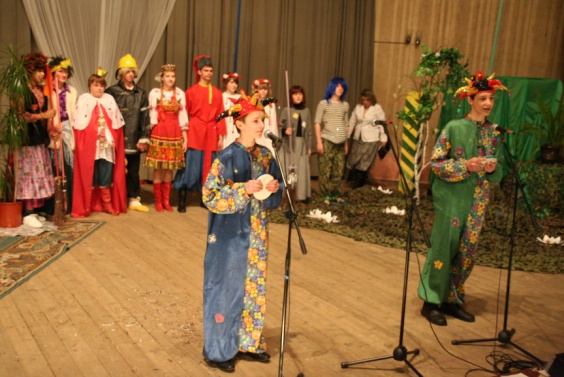 Действующие  лица: Царь, Забава, Иван, Полкан, Скоморох 1, Скоморох 2,3 Бабки Ёжки,Подружки Забавы,Русалки.Декорации: сцена разделена на 2 части: царский дворец, заболоченный лес.Сцена № 1На мультимедийном экране демонстрируется фрагмент из мультфильма: начало - царский дворец.Фонограмма: гул ярмарки.Скоморох 1:                                                                                                                                                                             Эко новость! Эко да!Случается такое не всегда.Шум в покоях у царя!Скоморох 2:Происходит он не зря.Царь давно уже не прочьВыдать замуж свою дочь.Скоморох 1:Но царевна упирается,Стать женой не соглашается.Слезы льются по лицу,Говорит она отцу.И клянется на крови,Выйдет только по любви.Скоморох 2:Слышишь, царь сюда идет.Чую,  в гневе он.Коль заметит – попадет!Нам пора. Вам всем поклон.Скоморохи уходят, на авансцене появляются Царь и Забава.Сцена № 2Царь:Выйдешь замуж, говорю.Больше не перечь царю!Забава:Рвешь мне душу на куски.Лучше сгинуть от тоски.Без любви в семье нет прока.То не жизнь – одна морока.Царь:Ну, Забава,  ты упряма,Говоришь, как твоя мама.У Полкана ведь богатство.Процветающее царство.Загляденье, как конфетка.Соглашайся, моя детка.Забава:Папа, стар Полкан и не красив,Ростом мал, упрям, спесив.Он не сможет, так сказать,На руках меня поднять.Царь:Ни  к чему тебя носить,Он с тобою будет жить. Полкан богатый зять,Где такого еще взять?Забава:Ваши мысли лишь о власти,О деньгах. Не в этом счастье.Я любви хочу лучистой,Доброй, искренней и чистой!За Полкана не пойду!Лучше мне сгореть в аду.Я согласна умереть.Царь:                                                                                                                                                           Что ж, придется запереть.Посадить,  да вот те крест,Под домашний-то арест.Вот мое решение,  дочка.Замуж выйдешь. Вот и точка!Фонограмма: Песня Забавы («+»  из мультфильма «Летучий корабль)».Подружки Забавы исполняют танец.Сцена № 3Фонограмма: «Человек я простой» («+»  из мультфильма «Летучий корабль»).Иван вылезает из печи.Забава:А ну говори, кто такой?Зачем сквозь трубу залез в мой покой?Иван:Не бойся меня. Я Иван – трубочист.Чумаз лицом, душой  зато чист.Я не бандит, не вор  и  не гангстер,А  печных дел мастер.Я вижу, царевна,  сидишь ты в печали.Не уж-то тебе покушать не дали?Забава:Глубока на сердце рана.За нелюбого  ПолканаЦарь-отец хочет выдать,Как от радости мне прыгать?Иван:Я скажу тебе уже,Мне пришлась ты по душе.Если ты совсем не прочь,Я смогу тебе помочь.Дай нам с Полканом указание:Исполнить одно  задание.Только тебе мой совет,Сделай так,Чтобы справился я, а он – нет.Сцена № 4Царь:Звала меня,  девица?Неужели покоритьсяТы решила царской воле?Надоело жить в неволеИли  очередной каприз?Забава:Предлагаю компромисс.Вот избранник мой Иван!Не богат он, как Полкан,Но сердцу моему мил.В своих чувствах убедил.Так вот, кто построит мне корабль,Чтоб летал,  как дирижабль,Тот,  исполнив сей наказ,Мужем станет в тот же час.Царь:Выбор твой, смотрю я,  доча,Для меня совсем не очень.Не завидую Ивану,Ведь корабль не по карману.Нос утрет Полкан ему…Я согласен, быть сему!Сцена № 5Иван:Пора царевна нам прощаться,Нужно мне за дело браться.Для тебя без лишних словЯ на все теперь готов.Забава:Расстаюсь,  сердечко раня,Буду ждать тебя, мой Ваня,Днем и ночью неустанно,Не отдай меня Полкану.Сцена № 6Полкан:Здравствуй, батюшка мой царь,Превеликий государь.Как дела, какие вести?Шлю привет своей невесте.Царь:Я скажу тебе, Полкаша,Усложнилась  жизнь-то наша.Я сегодня убедился,Что соперник объявился.Молод, красив, не курит, не пьет,Здоровый образ жизни ведет.В кармане, конечно, нет ни гроша.Зато, говорит – большая душа.Полкан:Предлагаю изловить,И соперника  устранить.Царь:Что в голове  твоей творится?Вариант сей не годится.Разошелся больно что-то.Есть Полкан для тебя работа.Построить  должен ты корабль,Чтоб летал, как дирижабль.Исполнишь Забавы упрямой наказ,Мужем станешь в тот же час.Стану я тогда богаче,Ну, пока, тебе - удачи.Полкан:Что удумала девица,Чтобы мне, еще трудиться?Чтобы я, как тот ИванРуки белые марал?!Из большой казны своейНакуплю я кораблей.Или по-другому поступлю.Я Ивана изловлюИ в тюрьме своей запру,А корабль заберу.Сцена № 7На мультимедийном экране демонстрируется фрагмент из мультфильма: Иван идет по дороге к болоту (без звука).Скоморохи:Помолился Ваня Богу.И отправился в дорогу.Даром время не терять,Летучий корабль  искать.Шел он полем через лес,Видел множество чудес.Наслаждался красотойЗемли – матушки родной.Долго ль,  коротко шагалИ Забаву вспоминал.Поутру, в  полшестогоПовстречал он водяного.Сцена № 8Фонограмма: Песня водяного  («+»  из мультфильма «Летучий корабль»).Русалки  исполняют танец.Водяной:Ну почему я Водяной,Никто не водится со мной.От меня пахнет тинойИ болотною трясиной.Кто таков – отвечай,Откуда взялся невзначай?Иван:Я - Иван, иду по свету,Вот услышал песню эту,Решил к тебе заглянуть,На полпути отдохнуть.Водяной:Что же,  отдохни с пути,Что пытаешься найти?Иван:Я ищу чудо-корабль,Чтоб летал, как дирижабль.Не мечтаю я о славе.Подарю его Забаве.Станет мне она женойЕдинственной, родной.Водяной:Раз меня не испугался,Посидеть со мной остался,Так и быть,  тебе скажу.И дорогу покажу.Ты уж, Ваня,  постарайся,К Бабкам  Ежкам отправляйся.Если нужно будет срочно,Они тебе помогут точно.А за дружбу  твою,Я кувшин тебе дарю.Он с водою  и  без дна.Пей, не кончится она.Иван:Что ж,  спасибо и прощай,Будь здоров и не скучай.Разговор Ивана и Водяного подслушивает Полкан, выглядывая из-за ширмы, Иван и Водяной уходят, на сцене остается  Полкан.Сцена № 9Полкан:Так, соперник мой Иван,У меня родился план.Стало мне теперь известно,Как добыть красу - невесту.Наперед я побегу и  избушку подожгу.                                                                                                                Все сгорит в лесу до тла,                                                                                                                          Не помогут Бабки Ежки Ивану никогда.На мультимедийном экране демонстрируется продолжение фрагмента из мультфильма: Иван идет по дороге к Бабкам Ёжкам  (без звука).Скоморохи:Наш Иван продолжил путь.А дорога - просто жуть.Через мрачные просторы,Холмы, крутые горы.Через пески зыбучие,Сквозь леса дремучие.В поисках Бабок ЕжекИсходил немало дорожек.И наконец, выйдя на опушку,На куриных ножках увидал избушку.Сцена № 10На сцену выходит Иван,  и выбегают Бабки Ёжки.Фонограмма:   Песня Бабок Ежек («+»  из мультфильма «Летучий корабль»).Бабки Ёжки  исполняют танец. 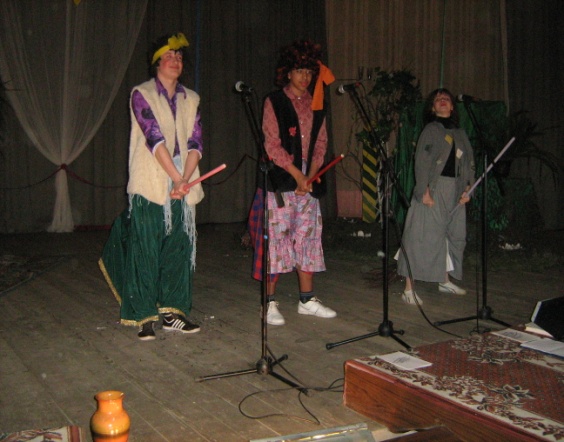 Бабки Ежки:Доброго здоровьица,  Иван,С чего пожаловал ты к нам?Иван:Я ищу корабль,Чтоб летал, как дирижабль.Если на нем домой вернусь,То на Забаве женюсь.Бабки Ежки:Пожар! Пожар! Горим! Горим!Из избушки валит дым.Выделяется газ угарный,Удушливый,  коварный.Фонограмма:   тревожная музыка.«Танец огня» исполняют участники хореографического коллектива.Иван:Способ знаю я один,У меня с водой кувшинБездонный, может все залитьИ избушку потушить.Фонограмма: звук льющейся воды.Иван «тушит огонь» (обсыпает из кувшина нарезанным новогодним дождиком танцующих).Бабки Ежки:Спасибо,  Иван. На этот раз,Ты стал  спасателем для нас.Спасать людей, пожары тушить-Вот  для чего ты должен жить!Даром время не теряй,Спасателем – пожарным стань.Вот тебе в подарок - золотая каска.И еще одна подсказка:Чудо-корабль будет с тобой,Теперь он верный помощник твой.Со спокойной душой возвращайся домой.Сцена № 11 Фонограмма: лирическая музыка.Забава:Ты вернулся, Ваня,  милый,Долгожданный и любимый.Корабль смог ли ты найти,И кого видал в пути?Иван:Многих я в пути видал,Но больше по тебе скучал.Много дорог прошел,И  призвание свое нашел.Спасателем решил я стать,Буду  людям помогать,От пожаров защищать.Людям служить - вот мой удел,Прости, что на корабле не прилетел.Забава:Корабля, мне не надо,Главное, чтоб ты был рядом.Царь:Корабля ты не нашел?Так зачем сюда пришел?!Полкан:Не исполнил уговора,И теперь ты хуже вора!Царь:Прикажу арестовать,И в Сибирь тебя сослать!Забава:Мне без Вани жизни нет,Я за ним отправлюсь вслед.Иван:Нет, любимая,  постой,Выход знаю я другой.Прилети к нам через тучи,Корабль летучий.От беды ты нас спаси,В край далекий унеси.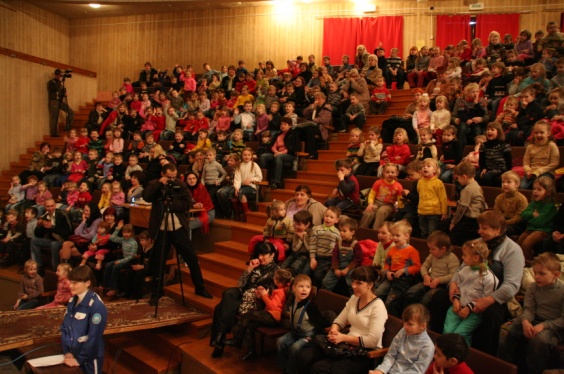      На мультимедийном экране демонстрируется заключительный фрагмент из мультфильма: Иван и Забава летят на корабле (со звуком).На сцену выходят все участники.Скоморох 1:Сказка ложь, да в ней намек,Поучительный урок.Полкан поджег избушку, А делать так  нельзя!Вместе:С огнем  не играйте,Правила пожарной безопасности соблюдайте!